25.04.2024Календарь предпринимателя на май 2024 годаМай дает предпринимателям дополнительно немного времени, чтобы завершить недоделанные дела апреля. В связи с переносом праздников сроки многих платежей сдвинулись с 28 апреля на 2 мая. Среди них уплата ИП налога по УСН за прошлый год, ряд авансовых платежей за первый квартал. Есть также особенности по выплате зарплаты. Календарь предпринимателя от Корпорации МСП поможет эффективно планировать бизнес-задачи и своевременно напомнит о сроках отчетов и платежей. До 2 мая продлевается срок сдачи ИП на ОСН декларации 3-НДФЛ за 2023 год. До 2 мая (перенос с 28 апреля) нужно уплатить:организациям, имеющим недвижимость, транспорт или водный объект – аванс по налогу на имущество организаций / земельному / транспортному / водному налогу за I квартал;ИП на УСН – налог за 2023 год;организациям и ИП, привлекающим работников – страховые взносы за март и НДФЛ за работников за период с 01.04.2024 по 22.04.2024;организациям и ИП на УСН – аванс за I квартал;организациям и ИП на ОСН и ЕСХН – НДС за I квартал;организациям на ОСН – аванс по налогу на прибыль;производителям подакцизных товаров – акцизы;самозанятым – налог на профдоход за март.До 3 мая организации и ИП с сотрудниками направляют уведомление о суммах НДФЛ за сотрудников за период с 23.04.2024 по 30.04.2024*.До 6 мая организации и ИП с сотрудниками уплачивают НДФЛ за сотрудников за период с 23.04.2024 по 30.04.2024 (не требуется, если в этот период не было выплат).До 15 мая организации и ИП с сотрудниками уплачивают страховые взносы в СФР «на травматизм» за апрель.До 20 мая импортеры товаров из стран ЕАЭС уплачивают косвенные налоги и сдают декларацию за апрель. До 27 мая:организации и ИП с сотрудниками представляют в налоговую:- уведомление о суммах страховых взносов за апрель и НДФЛ за период с 01.05.2024 по 22.05.2024;- персонифицированные сведения о физлицах за апрель;производители подакцизных товаров сдают декларацию по акцизам за апрель;организации и ИП на АвтоУСН, уплачивают налог за апрель;организации на ОСН, которые перешли на уплату налога по фактической прибыли, сдают декларацию за апрель;До 28 мая:самозанятые уплачивают НПД;организации и ИП с сотрудниками уплачивают страховые взносы в налоговую инспекцию за апрель и НДФЛ за период с 1 по 22 мая;организации на ОСН уплачивают аванс по налогу на прибыль организаций (если не платят его раз в квартал по п. 3 ст. 286 НК);организации и ИП на ОСН и ЕСХН уплачивают НДС (если не используется освобождение по п. 1 ст. 145 НК);производители подакцизных товаров уплачивают акцизы.Напомним, эффективно планировать и управлять временем бизнесу помогает сервис «Календарь предпринимателя» на Цифровой платформе МСП.РФ. Она создана и развивается в рамках нацпроекта «Малое и среднее предпринимательство». Его инициировал Президент Владимир Путин, реализацию курирует первый вице-премьер Андрей Белоусов.Данный материал не содержит дат по нетипичным для малого бизнеса налогам на игорный бизнес и добычу полезных ископаемых, сборам, плате за негативное воздействие на окружающую среду, налогу с доходов от публичных ценных бумаг, дополнительным страховым взносам и торговому сбору.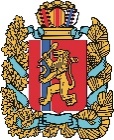 АГЕНТСТВО РАЗВИТИЯ МАЛОГО И СРЕДНЕГО ПРЕДПРИНИМАТЕЛЬСТВАКРАСНОЯРСКОГО КРАЯ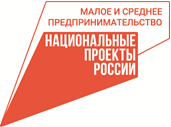 